Вінницький національний медичний університет ім. М.І. Пирогова Кафедра пропедевтики внутрішньої медицини СИЛАБУС НАВЧАЛЬНОЇ ДИСЦИПЛІНИСЕСТРИНСЬКА ПРАКТИКАСтатус та структура дисципліниОпис дисципліниКоротка анотація курсу, актуальність. Предметним напрямком дисципліни є сестринська справа. Курс орієнтований на отримання фундаментальних знань та навичок для вирішення типових задач діяльності медичної сестри в галузі охорони здоров'я на відповідній посаді, засвоєння методів оцінки основних життєвих показників, оцінки загального стану пацієнта, розпізнавання невідкладних станів та принципи надання долікарської допомоги, підготовки та проведення основних сестринських маніпуляцій. Передреквізити. Для успішного засвоєння дисципліни студенту необхідні знання, отримані в процесі вивчення наступних дисциплін загальної підготовки:латинська мова та медична термінологія; медична біологія; медична та біологічна фізика; біологічна та біоорганічна хімія; анатомія людини; гістологія, цитологія та ембріологія; нормальна фізіологія, мікробіології, вірусології та імунології,Мета курсу та його значення для професійної діяльності. Метою дисципліни є набуття основних професійних навичок медичної сестри в галузі охорони здоров'я на відповідній посаді.Постреквізити. В процесі вивчення дисципліни набуваються знання, необхідні для успішного засвоєння дисциплін професійної підготовки, а саме: внутрішніх хвороб, хірургії, педіатрії та інших клінічних дисциплін, що передбачає інтеграцію викладання з цими дисциплінами та застосування отриманих знань, умінь та навичок в процесі подальшого навчання та у професійній діяльності.Результати навчання. Після успішного вивчення дисципліни здобувач зможе: демонструвати володіння морально-деонтологічними принципами медичного фахівця та принципами фахової субординації;проводити дезінфекцію, передстерилізаційне очищення та стерилізацію інструментарію для багаторазового використання;демонструвати навички підготовки хворого до проведення лабораторних та інструментальних досліджень, у т.ч. особливості їх виконання у дітей різного віку;демонструвати техніку виконання підшкірних, внутрішньом’язових, внутрішньовенних ін’єкцій, у т.ч. особливості їх виконання у дітей різного віку;проводити заходи догляду за хворими з різною терапевтичною та хірургічною патологією, в т.ч. особливості догляду за дітьми різного вікунадавати екстрену долікарську допомогу при основних невідкладних станах, травмах; вести відповідну медичну документацію.Зміст та логістика дисципліни Дисципліна включає 30 тем, які поділені на 3 змістових модулі.Модуль 1. ОСНОВНІ ОБОВ'ЯЗКИ ТА ПРОФЕСІЙНІ ДІЇ МЕДИЧНОЇ СЕСТРИ.Змістовий модуль 1. Основні обов’язки та професійні дії медичної сестри терапевтичного відділення	Тема 1. Професійні дії медичної сестри по забезпеченню діагностичного та лікувального процесу у приймальному відділенніТема 2. Основні методи обстеження терапевтичних хворих. Визначення показників життєдіяльності людини.Тема 3. Морально-етичні та законодавчі засади медсестринства в Україні.Тема 4. Обов’язки і дії постової та маніпуляційної медичної сестри терапевтичного відділення. Правила обробки та утилізації сучасного медичного інструментарію.Тема 5. Особливості роботи медичної сестри в спеціалізованому пульмонологічному відділенні.Тема 6. Особливості роботи медичної сестри в спеціалізованому кардіологічному відділенні.Тема 7. Особливості роботи медичної сестри в спеціалізованому ревматологічному відділенні.Тема 8 Особливості роботи медичної сестри в гастроентерологічному відділенні.Тема 9. Особливості роботи медичної сестри в блоці інтенсивної терапії та реанімаційному відділенні.Тема 10. Особливості роботи медичної сестри центру первинної медико-санітарної допомоги, в умовах стаціонару на дому, в співпраці з сімейним лікарем. Підсумкове заняття.Змістовий модуль 2. Основні обов’язки та професійні дії медичної сестри хірургічного відділення.Тема 1. Кровотеча та крововтрата. Тема 2. Переливання крові та кровозамінників (перше заняття). Поняття про групи крові людини. Методи визначення групи крові та резус-фактору.Тема 3. Переливання крові та кровозамінників (друге заняття).Методика виконання гемотрансфузії. Спостереження за хворим під час та після гемотрансфузії. Профілактика ускладнень при гемотрансфузії. Тема 4. Реанімаційні заходи у хірургічних хворих (перше заняття).Види анестезії, профілактика та лікування ускладнень при проведенні різних методів анестезії. Дії медичної сестри із забезпечення виконання різних видів анестезії.Тема 5. Реанімаційні заходи у хірургічних хворих (друге заняття).Поняття про термінальні стани. Реанімаційні заходи при наданні допомоги при клінічній смерті. Тема 6. Чисті та гнійні рани.Тема 7. Закриті пошкодження м’яких тканин, черепа, грудної клітки.Тема 8. Переломи кісток, вивихи.Тема 9. Опіки. Відмороження.Тема 10. Гострі гнійні захворювання м’яких тканин та кисті. Підсумкове заняття.Змістовий модуль 3. Основні обов’язки та професійні дії медичної сестри педіатричного відділення.Тема 1. Організація роботи й оформлення документації постової медичної сестри педіатричного відділення.Тема 2. Організація роботи медичної сестри маніпуляційного кабінету кабінету.Тема 3. Діагностичні процедури: взяття мазків із зіва та носа у хворих дітей, взяття калу та сечі для різних видів дослідження у дітей.Тема 4. Проведення антропометричних вимірювань в дітей різного віку.Тема 5. Оцінка життєво важливих показників організму хворої дитини: вимірювання температури тіла, дослідження пульсу,   артеріального тиску.Тема 6. Облік та правила зберігання ліків. Забезпечення пацієнтів лікарськими засобами згідно з листком призначень. Техніка введення лікарських засобів дітям. Тема 7. Розрахунок введення дози антибіотика.Тема 8. Техніка введення лікарських засобів дітям внутрішньовенно.Тема 9. Техніка введення лікарських засобів дітям внутрішньошкірно, підшкірно,  внутрішньом’язево. Основні вимоги до проведення дезінфекції, передстерилізаційного очищення інструментарію.Тема 10. Техніка годування дітей із пляшечки при штучному вигодовуванні. Контроль правильного прикладання дітей до грудей при природньому вигодовуванні. Підсумкове заняття.Лекції не передбачені програмою курсу.Практичні заняття передбачають теоретичне обґрунтування основних питань теми та засвоєння наступних практичних навичок: основні обов’язки та професійні дії медичної сестри терапевтичног, хірургічного та педіатричного відділень в частині догляду за хворими, підготовки їх до діагностичних процедур, проведення медсестринських маніпуляцій самостійно та під керівництвом викладача, також на підставі алгоритмів у відеофільмах, презентаціях поданих у комп’ютерних програмах та інших  навчальних технологіях.На практичних заняттях студенти працюють у відповідних структурних підрозділах лікувальних закладів, засвоюють практичні навички з дисципліни, розв’язують клінічно-орієнтовані ситуаційні задачі та тестові завдання, заповнюють Щоденник виробничої практики, в кінці курсу - Підсумковий звіт.Самостійна робота студента передбачає підготовку до практичних занять та опрацювання практичних навичок. Контроль засвоєння самостійної поза аудиторної роботи здійснюється на у ході поточного контролю на практичних заняттях та підсумковому контролі з дисципліни.Тематичні, календарні плани практичних занять, тематичний план самостійної поза аудиторної роботи, обсяг та напрямки індивідуальної роботи опубліковані на сайті кафедри. Маршрут отримання матеріалів: Кафедра внутрішньої медицини медичного факультету №2/Студенту/Очна форма навчання/ Медицина/ 3 курс/Навчально-методичні матеріали/ або за посиланням https://www.vnmu.edu.ua/ кафедра внутрішньої медицини медичного факультету №2#. Доступ до матеріалів здійснюється з корпоративного акаунту студента s000XXX@vnmu.edu.ua.Форми та методи контролю успішності навчанняКритерії оцінюванняОцінювання знань здійснюється згідно Положення про організацію освітнього процесу у ВНМУ ім.М.І.Пирогова (посилання https://www.vnmu.edu.ua/Загальна інформація/Основні документи)Шкала оцінювання дисципліни: національна та ECTSКритерії оцінювання засвоєння теоретичних знань та виконання практичних навичок під час поточного та підсумкового контролю Оцінювання усної/письмової відповіді під час поточного контролюОцінка «відмінно» виставляється студенту, який глибоко і всебічно засвоїв теоретичний матеріал, грамотно і логічно його викладає. Він може вільно оперувати латинською термінологією, чітко відповідає на нестандартні питання за темою заняття, уміє пов’язати матеріал даної теми з вивченими раніше розділами, що свідчить про опанування рекомендованої літератури та здатність аналізувати вивчений матеріал, а також чітко демонструє значення засвоєних теоретичних знань для практичної медициниОцінка «добре» виставляється студенту, який знає і добре володіє теоретичним матеріалом, грамотно його викладає, не допускає неточностей при відповіді, уміє розкрити тему з позицій її медичного значення та практичного застосування, але при цьому відповіді не виходять за межі підручника, методичних рекомендацій. Оцінка «задовільно» виставляється студенту, який знає базові поняття та визначення з вивченої теми , але допускає значні неточності або має труднощі при формулюванні відповіді, не розуміє медичних аспектів теми, не може пов’язати теоретичний матеріал із практикою.Оцінка «незадовільно» виставляється студенту, який не знає теоретичних основ теми, допускає грубі помилки при відповіді, не розуміє базових понять та визначень, не може пояснити значення теоретичного матеріалу для практичної медицини.Оцінювання виконання практичних навичок під час поточного контролюОцінка «відмінно» виставляється студенту, який вільно вирішує ситуаційні задачі різногоступеню складності; активно опановує практичною частиною заняття та методично правильнонаводить алгоритми виконання  практичних навичок, передбачених програмою, вірно виконуєпрактичні навички на манекенах та фантомах при роботі у симуляційному центрі, вірномоделює дії  середнього медичного персоналу у запропонованих клінічних ситуаціях у ходідистанційного навчання.Оцінка «добре» виставляється за умови, коли студент вирішує всі ситуаційні задачі,відчуваючи складнощі лише у найважчих випадках; наводить алгоритми виконанняпрактичних навичок, передбачених програмою, виконує практичні навички на манекенах тафантомах при роботі у симуляційному центрі або моделює дії  середнього медичногоперсоналу в запропонованих кл інічних ситуаціях у ході дистанційного навчання,припускаючись при цьому окремих несуттєвих помилок, які виправляє самостійно.Оцінка «задовільно» ставиться студентові, який спроможний вирішувати лише видозмінені(спрощені) ситуаційні завдання за допомогою навідних питань; вирішує ситуаційні задачі,відчуваючи складнощі у простих випадках; студент не завжди спроможний самостійносистематично викласти відповідь, але на прямо поставлені прості запитання  відповідаєправильно; здатний навести основні пункти алгоритмів практичних навичок, допускає суттєвіпомилки  при їх виконанні на манекенах та фантомах при роботі у симуляційному центрі абопри розв’язанні змодельованих клінічних ситуацій у ході дистанційного навчання післявідповідних зауважень та допомоги викладача.Оцінка «незадовільно» виставляється у випадках, коли вміння студента не відповідаютьвимогам оцінки «задовільно»; студент пасивно поводить себе на занятті,  має явні труднощіпри вирішенні ситуаційних завдань, засвоєнні алгоритмів практичних навичок, не здатний виконати практичні навички на манекенах та фантомах при роботі у симуляційному центрі чи приймати рішення щодо дій у запропонованих типових клінічних ситуаціях у ході  дистанційного навчання, навіть після відповідних зауважень та корекції викладача.Оцінювання виконання тестових завдань під час поточного контролюОцінка «відмінно» виставляється студенту, який при проведенні тестового контролю допускається не більше 10% неправильних відповідей ( обсяг правильних відповідей 90-100%). Під час розв’язання клінічно-орієнтованих тестових завдань надає правильні відповіді на всі питання до тесту.Оцінка «добре» виставляється студенту, який під час  тестового контролю допускає не більше 20% помилок. ( обсяг правильних відповідей 80-89 %). Під час розв’язання клінічно-орієнтованих тестових завдань надає правильні відповіді на більшість питань до тесту.Оцінка «задовільно» виставляється студенту, який робить помилки не більш, ніж в 40% тестових завдань ( обсяг правильних відповідей 60,5-79%). Під час розв’язання клінічно-орієнтованих тестових завдань надає правильні відповіді тільки на деякі питання до тесту.Оцінка «незадовільно» виставляється студенту, який при тестовому опитуванні правильно розв’язує менше 60% тестових завдань. Під час розв’язання клінічно-орієнтованих тестових завдань не може надати правильні відповіді на питання до тесту.Оцінювання самостійної роботи студентаСамостійна робота студента оцінюється під час поточного контролю дисципліни у відповідності з наведеними вище критеріями. Оцінювання індивідуальної роботи студентаЗдійснюється на підставі виконання індивідуальних завдань, науково-практичної роботи, доповіді про результати дослідження на засіданні студентського наукового гуртка та студентських наукових конференціях, написанні наукових статей та тез за результатами наукового практичного дослідження або огляду наукових джерел з певної наукової або практичної проблеми, участі у Всеукраїнському конкурсі студентських наукових робіт, участі у вузівському та Всеукраїнському етапах олімпіади з педіатрії (критерії нарахування балів наведені нижче). Оцінювання відповіді під час підсумкового контролю (диференційний залік)Оцінка «Відмінно» виставляється у випадку, якщо студент вірно відповів на всі поставлені запитання (з переліку запитань до диференційного заліку, наведеного  п. 12). Відповіді мають глибокий, змістовний та конкретний характер. Оцінка «Добре» виставляється у випадку, якщо студент вірно відповів на 75% запитань і показав достатньо змістовні знання з тих питань, що відбивають основні розділи навчальної програми. Студент продемонстрував добре володіння знаннями щодо основних теоретичних та практичних знань з сестринської справи. Оцінка «Задовільно» виставляється за роботу, в якій студент вірно відповів на 50% запитань. Відповіді неповні, здебільшого обмежуються простим переліком складників, ознак, рис, без найменших подробиць. Студент повинен володіти обов’язковим мінімумом знань щодо теоретичних та практичних знань з сестринської справи. Оцінка «Незадовільно» виставляється у випадку, якщо студент не дав жодної правильної відповіді або дав лише приблизну відповідь на два запитання. Студент не володіє обов’язковим мінімумом знань щодо теоретичних та практичних знань з сестринської справи. Нарахування індивідуальних балів здійснюють на підставі Положення про організацію навчального процесу у Вінницькому національному медичному університеті ім.М.І.Пирогова (Вінниця, 2020). (посилання https://www.vnmu.edu.ua/Загальна інформація/Основні документи). Отримати бали за індивідуальну роботу студент може лише на одній з кафедр, які забезпечують викладання дисципліни (за вибором студента).	12 балів – додаються до оцінки з дисципліни студенту, який отримав призове місце на міжвузівських олімпіадах з дисципліни або призове місце на Всеукраїнському конкурсі студентських наукових робіт або призове місце на міжвузівській/міжнародній науковій конференції з наявністю друкованої роботи	11 балів – додаються до оцінки з дисципліни студенту, який отримав І місце на внутрішньовузівській олімпіаді з дисципліни або І місце на студентській науковій конференції з наявністю друкованої роботи, або приймав участь у Всеукраїнському конкурсі студентських наукових робіт	10 балів - додаються до оцінки з дисципліни студенту, який отримав призове місце (ІІ-ІІІ) на внутрішньовузівській олімпіаді з дисципліни або на студентській науковій конференції з наявністю друкованої роботи; або за участь (без призового місця) міжвузівських олімпіадах з дисципліни або призове місце на міжвузівській/міжнародній науковій конференції з наявністю друкованої роботи.	9 балів – додаються до оцінки з дисципліни студенту, який приймав участь (без призового місця) у внутрішньовузівській олімпіаді з дисципліни або студентській науковій конференції з наявністю друкованої роботи	8 балів - додаються до оцінки з дисципліни студенту, який активно приймав участь у роботі студентського наукового гуртка, опублікував друковану роботу за результатами науково-практичного дослідження, але не приймав особисто участь у студентській науковій конференції, підготував стендову доповідь.	6-7 балів - додаються до оцінки з дисципліни студенту, який виготовив не менше 20 мікропрепаратів або не менше 3 таблиць, або навчальний відеофільм для поповнення наочного забезпечення викладання дисципліни (з урахуванням обсягу та важливості виконаної роботи).	3-5 балів додаються до оцінки з дисципліни студенту, який виготовив не менше 10 мікропрепаратів або не менше 2 таблиць, або створив тематичну ілюстровану презентацію певного збудника інфекційного захворювання (не менше 2) для поповнення наочного забезпечення викладання дисципліни (з урахуванням обсягу та важливості виконаної роботи).Політика навчальної дисципліни/курсу Студент має право на отримання якісних освітніх послуг, доступ до сучасної наукової та навчальної інформації, кваліфіковану консультативну допомогу під час вивчення дисципліни та опанування практичними навичками. Політика кафедри під час надання освітніх послуг є студентоцентрованою, базується на нормативних документах Міністерства освіти та Міністерства охорони здоров’я України, статуті університету та порядку надання освітніх послуг, регламентованого основними положеннями організації навчального процесу в ВНМУ ім.М.І.Пирогова та засадах академічної доброчесності. Дотримання правил розпорядку ВНМУ, техніки безпеки на практичних заняттях. Інструктаж з техніки безпеки поводження у медичному стаціонарі проводиться на першому практичному занятті викладачем, з техніки безпеки з медичним інструментарієм, апаратурою іншими засобами проводиться на початку відповідних занять викладачем. Вимоги щодо підготовки до практичних занять. Студент повинен бути підготовленим до практичного заняття відповідно до тематичного плану та пунктів Знати та Вміти методичних розробок.  На заняття слід приходити вчасно, без запізнення. Студент, який запізнився більше, ніж на 10 хвилин на заняття, не допускається до останнього і повинен його відпрацювати в установленому порядку.На практичних заняттях студент має бути одягнений в робочу форму (медичний халат, шапочка). Студенти, які не мають робочої форми, не допускаються до заняття.Студент повинен дотримуватись правил безпеки на практичних заняттях та під час знаходження у приміщеннях кафедри, відділень медичних закладів.Під час обговорення теоретичних питань студенти мають демонструвати толерантність, ввічливість та повагу до своїх колег та викладача; при виконанні практичних завдань робоче місце має зберігатись у порядку та бути прибраним після виконання практичної роботи.Використання мобільних телефонів та інших електронних девайсів. Використання мобільних телефонів та інших електронних пристроїв на занятті допускається тільки під час електронного тестування або опитування. Академічна доброчесність. Під час вивчення дисципліни студент має керуватись Кодексом академічної доброчесності ВНМУ ім.М.І.Пирогова (https://www.vnmu.edu.ua/ загальна інформація/ Основні документи/ Кодекс академічної доброчесності).  При порушенні норм академічної доброчесності під час поточного та підсумкових контролів студент отримує оцінку «2» та повинен її відпрацювати своєму викладачу в установленому порядку протягом двох тижнів після отриманої незадовільної оцінки.Пропуски занять. Пропущені заняття відпрацьовуються в порядку, установленому в Положенні про організацію освітнього процесу у ВНМУ ім.М.І.Пирогова (посилання https://www.vnmu.edu.ua/ Загальна інформація/Основні документи) у час, визначений графіком відпрацювань черговому викладачу або своєму викладачу у дні, визначені додатковим графіком відпрацювань. (графіки відпрацювань опубліковані на сайті кафедри https://www.vnmu.edu.ua/ кафедра внутрішньої медицини медичного факультету №2#) Для відпрацювання пропущеного заняття студент має письмово чи усно відповісти на питання до теми заняття, розвязати ситуаційнй завдання, тести (за вибором викладача).Порядок допуску до підсумкового контролю з дисципліни наведений в Положенні про організацію освітнього процесу у ВНМУ ім.М.І.Пирогова (посилання https://www.vnmu.edu.ua/ Загальна інформація/Основні документи). До підсумкового контролю допускаються студенти, які не мають пропущених невідпрацьованих практичних занять та лекцій та отримали середню традиційну оцінку не менше «3».Додаткові індивідуальні бали. Індивідуальні бали з дисципліни  студент може отримати за індивідуальну роботу, обсяг якої оприлюднений на сайті кафедри в навчально-методичних матеріалах дисципліни, кількість балів визначається за результатами ІРС згідно Положенню про організацію освітнього процесу у ВНМУ ім.М.І.Пирогова (посилання https://www.vnmu.edu.ua/ Загальна інформація/Основні документи).Вирішення конфліктних питань. При виникненні непорозумінь та претензій до викладача через якість надання освітніх послуг, оцінювання знань та інших конфліктних ситуацій, студент повинен подати спершу повідомити про свої претензії викладача. Якщо конфліктне питання не вирішено, то студент має право подати звернення до завідувача кафедри згідно Положення про розгляд звернень здобувачів вищої освіти у ВНМУ ім.М.І.Пирогова (https://www.vnmu.edu.ua/ Загальна інформація/Основні документи).Політика в умовах дистанційного навчання. Порядок дистанційного навчання регулюється Положенням про запровадження елементів дистанційного навчання у ВНМУ ім.М.І.Пирогова (https://www.vnmu.edu.ua/ Загальна інформація/Основні документи). Основними навчальними платформами для проведення навчальних занять є Microsoft Team, Google Meets. Порядок проведення практичних занять, відпрацювань та консультацій під час дистанційного навчання оприлюднюється на веб-сторінці кафедри (https://www.vnmu.edu.ua/ кафедра внутрішньої медицини медичного факультету №2/ Студенту.Зворотній зв’язок з викладачем здійснюється у чаті Microsoft Team, через месенджери (Viber, Telegram, WhatsApp), або електронну пошту або за телефонами (на вибір викладача) в робочий час.Навчальні ресурси  Навчально-методичне забезпечення дисципліни оприлюднено на сайті кафедри. Маршрут отримання матеріалів https://www.vnmu.edu.ua/ кафедра внутрішньої медицини медичного факультету №2/ Студенту. / Методичні рекомендації до практичних занять та СРС.Основна (базова) літератураКапітан Т.В. Пропедевтика дитячих хвороб з доглядом за дітьми. Вінниця: Винницька газета, 2012. – 868 с.Капустник В., Лісовий В., Ольховська Л. Основи медсестринства. - Видавництво «Медицина», 2018 . – 912 стор.Клінічне обстеження дитини /О.В. Катілов, Д.В. Дмитрієв, К.Ю. Дмитрієва, С.Ю. Макаров.- Вінниця:Нова Книга, 2017-560 с.Сестринська справа: підручник / Н.М. Касевич, І.О. Петряшев, В.В. Сліпченко та ін.; за ред. В.І. Литвиненка. — 3-є вид., випр. - Всеукраїнське спеціалізоване видавництво «Медицина». – 2017. – 816 стор.Основні обов’язки та професійні дії медичної сестри терапевтичного відділення: навч. посібник для викл. та студ. / Сиволап В.В., Лукашенко Л.В., Олійник О.І. та ін. – Запоріжжя, 2017. – 112 с.Практикум з курсу "Сестринська справа у терапевтичному стаціонарі" / укладачі: Т. В. Ащеулова, О. М. Ковальова, І. В. Ситіна. – Харків : ХНМУ, 2018. – 41 с.Загальна хірургія: підручник для студентів вищих навчальних закладів / [Лігоненко О.В., Чорна І.О., Хіміч С.Д. та ін.]; за ред. Я.С.Березницького, М.П.Захараша, В.Г.Мішалова, В.О.Шидловського. — Вінниця: Нова книга, 2018.- 344 с. Загальна хірургія: підручник / [ Лігоненко О.В., Зубаха А.Б., Хіміч С.Д. та ін.]; за ред. С.Д. Хіміча, М.Д.Желіби. – 3-є вид., переробл. І допов.- Київ: ВСВ «Медицина», 2018.- 608 с. Сучасна тактика хірургічного лікування хворих з опіками за редакцією: В.І.Нагайчук, Г.П.Козинець, Р.М.Чорнопищук. Вінниця. 2019. – 330Допоміжна літератураЗагальний догляд за хворими і медична маніпуляційна техніка: підручник / Н.М. Касевич; за ред. В.І. Литвиненка. — 7-е вид., випр. – К.: ВСВ «Медицина», 2017. – 424 с.Догляд за хворими (практика): підручник (ВНЗ ІІІ—ІV р. а.) / О.М. Ковальова, В.М. Лісовий, С.І. Шевченко та ін.; за ред. О.М. Ковальової, В.М. Лісового, С.І. Шевченка, Т.В. Фролової. — 3-є вид., випр. – К.: ВСВ «Медицина», 2015. – 488 с.Догляд за хворими і медична маніпуляційна техніка: навч. посіб. / Л.С. Савка, Л.І. Разінкова, О.І. Коцар ; за ред. Л.М. Ковальчука, О.В. Кононова. — 4-е вид. — К. : ВСВ “Медицина”, 2018. — 600 с.Основи догляду за хірургічними хворими: навчально-методичний посібник для студентів ВМНЗ IV рівня акредитації / Шумейко І.А., Лігоненко О.В., Чорна І.О., Зубаха А.Б., Дігтяр І.І., Стороженко О.В. - Полтава, 2015. - 160 с.Перша долікарська допомога за редакцією: П.Д.Фоміна і співавтори. Київ, 2014. – 647General surgery.BereznytskyYa. S., Zakharash  M. P, Mishalov V. G., Shidlovsky V.O., Vinnytsia, NK,2019, c. 328Тарасюк В. Медсестринство в педіатрії. Підручник для медичних ВНЗ./ Видавництво Медицина. – 2014. - 336 с.
 Інформаційні ресурси Вінницький національний медичний університет ім. М.І. Пирогова:  http://vnmu.edu.uaБібліотека Вінницького національного медичного університет ім. М.І. Пирогова: http://library.vnmu.edu.ua   Центр громадського здоров’я МОЗ України https://phc.org.ua/kontrol-zakhvoryuvanВсесвітня організація охорони здоровя https://www.who.int/ru/home#5. Яворський О.Г. DVD-фільм «Догляд за хворими. Основи мед сестринської справи» (у 2-х частинах) / Яворський О.Г., аудіо- та відеоматеріали, 2013.6. Яворський О.Г. DVD-фільм «Огляд хворого. Основи мед сестринської справи» (у 2-х частинах) / Яворський О.Г., аудіо- та відеоматеріали, 2013.7. Наказ МОЗ України № 460 від 01.06.13 Про затвердження протоколів медичної сестри (фельдшера, акушерки) з догляду за пацієнтом та виконання основних медичних процедур та маніпуляцій. [електронний ресурс] – Режим доступу: http://mozdocs.kiev.ua8. Наказ МОЗ України № 798 від 21.09.2010 Про затвердження методичних рекомендацій "Хірургічна та гігієнічна обробка рук медичного персоналу" [електронний ресурс]. – Режим доступу:http://medsoft.ucoz.ua          9. Наказ МОЗ України № 110 від 14.02.2012 Про затвердження форм первинної облікової документації та інструкцій щодо їх заповнення, що використовуються у закладах охорони здоров'я незалежно від форми власності та підпорядкування [електронний ресурс]. – Режим доступу:  http://medsoft.ucoz.ua10. Протоколи медичної сестри. Сайт Державного експертного центру України, 
     Галузеві стандарти та клінічні настанови, Сестринська справа. [електронний ресурс] –          Режим доступу: https://www.dec.gov.ua/mtd/protokoly-medychnoyi-sestry-feldshera-akusherky/11. З питань етико-деонтологічних аспетів роботи медичного працівника: http://archive.nbuv.gov.ua/portal/soc_gum/vzhdu/2011_57/vip_57_13.pdfhttp://archive.nbuv.gov.ua/portal/chem_biol/Mosv/2012_4/data/article22.pdf. http://archive.nbuv.gov.ua/portal/Soc_Gum/Npd/2012_1/2neranov.pdf. Розклад та розподіл груп по викладачам опублікований на веб-сторінці кафедри ((https://www.vnmu.edu.ua/ кафедра внутрішньої медицини медичного факультету №2/ Студенту). Питання до проміжних та підсумкового контролів дисципліни опубліковані на веб-сторінці кафедри ((https://www.vnmu.edu.ua/ кафедра внутрішньої медицини медичного факультету №2/ Студенту).Силабус з дисципліни «Сестринська практика» обговорено та затверджено на засіданні кафедри пропедевтики внутрішньої медицини (протокол №1, від 26 серпня 2022 року).Відповідальний за курс	 				                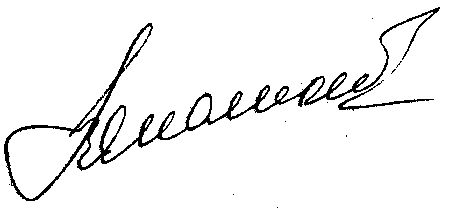       Виконувач обов’язків завідувача кафедрипропедевтики внутрішньої медицини                        доцент ЗВО Галина ТОМАШКЕВИЧ		Спеціальність222 МедицинаОсвітній рівеньМагістрОсвітня програмаОПП «Медицина», 2022Навчальний рік2022-2023КафедраПропедевтики внутрішньої  медициниКонтактна інформація prop.intmed@vnmu.edu.uaвул. Хмельницьке шосе, 96, м. Вінниця, 21029тел. +38 067 257 58 54Укладачі силабусуТомашкевич Галина Іванівна, доцент кафедри пропедевтики внутрішньої медицини, к.мед.н.Ошовський Іван Никифорович, доцент кафедри загальної хірургії, к.мед.н.Лайко Лілія Іванівна, доцент кафедри пропедевтики дитячих захворювань та догляду за хворими дітьми, к.мед.н.Статус дисципліниОбов’язковаКод дисципліни в ОПП та місце дисципліни в ОППОК 54, складова циклу дисциплін Виробнича практикаКурс/семестр3 курс Обсяг дисципліни (загальна кількість годин/ кількість кредитів ЄКТС)90 годин /3 кредити ЄКТССтруктура дисципліниПрактичні заняття - 60 годСамостійна робота -30 год В цілому: аудиторні заняття – 66,67%, самостійна поза аудиторна робота – 33,3%Кількість змістових  модулів/ модулів3/1Мова викладанняукраїнськаФорма навчанняОчна (при впровадженні карантинних заходів- дистанційна очна)Модуль 1. Змістовий модуль 1. Основні обов’язки та професійні дії медичної сестри терапевтичного відділення 6 семестр30 год/1 кредитПрактичні заняття №№ 1-10Модуль 1. Змістовий модуль 2. Основні обов’язки та професійні дії медичної сестри хірургічного відділення 6 семестр30 год/1 кредитПрактичні заняття №№ 1-10Модуль 1. Змістовий модуль 3. Основні обов’язки та професійні дії медичної сестри педіатричного відділення 6 семестр30 год/1 кредитПрактичні заняття №№ 1-10Поточний контроль на практичних заняттяхМетоди: усне або письмове опитування,  тестування, розв’язання ситуаційний задач, виконання практичних навичок з фіксацією у Щоденнику та Підсумковому звіті виробничої практики при роботі у симуляційному центрі; відтворення алгоритмів виконання медичних маніпуляцій, розв’язання ситуаційних завдань з моделювання дій середнього медичного персоналу в запропонованих клінічних ситуаціях за дистанційної форми навчання.Підсумковий контроль дисципліни – диференційний залікМетоди: усне/письмове опитування (згідно положення про організацію освітнього процесу у ВНМУ ім.М.І.Пирогова (посилання https://www.vnmu.edu.ua/Загальна інформація/Основні документи)Засоби діагностики успішності навчанняТеоретичні питання, тести, клінічно-орієнтовані ситуаційні завдання, практичні завдання, демонстрація практичних навичокПоточний контрольЗа чотирьох бальною системою традиційних оцінок: 
5 «відмінно», 4 «добре», 3 «задовільно», 2 «незадовільно»Контроль практичних навичокЗа чотирьох бальною системою традиційних оцінокПідсумковий контроль з дисципліни – диференційний залікОцінка за диференційний залік:71-80 балів – «відмінно»61-70 балів – «добре»50-60 балів – «задовільно»Менше 50 балів – «не задовільно»/не склавОцінювання дисциліни:Поточна успішність – від 72 до 120 балів (конвертація середньої традиційної оцінки за практичні заняття за 120-бальною шкалою): 60% оцінки за дисциплінуПідсумковий контроль – від 50 до 80 балів: 40% оцінки за дисципліну Індивідуальна робота – від 1 до 12 балівСумарно від 122 до 200 балів.Сума балів за всі види навчальної діяльностіОцінка ECTSОцінка за національною шкалоюОцінка за національною шкалоюСума балів за всі види навчальної діяльностіОцінка ECTSдля екзамену, курсового проекту (роботи), практикидля заліку180-200Авідмінно  зараховано170-179,9Вдобре зараховано160-169,9Сдобре зараховано141-159,9Dзадовільнозараховано122-140,99Е задовільно-120-140,99Е-зараховано119-61FXнезадовільно з можливістю повторного складанняне зараховано з можливістю повторного складання1-60Fнезадовільно з обов’язковим повторним вивченням дисциплінине зараховано з обов’язковим повторним вивченням дисципліни